WTOREK 06.04.2021r.Chciałbym być sportowcemGimnastyka to zabawa1. Słuchanie wiersza Jadwigi Koczanowskiej „Gimnastyka”.Gimnastyka to zabawa,ale także ważna sprawa,bo to sposób jest jedyny,żeby silnym być i zwinnym.Skłony, skoki i przysiadytrzeba ćwiczyć – nie da rady!To dla zdrowia i urodyniezawodne są metody.Rozmowa na temat wiersza.− Co trzeba robić, aby być silnym i zwinnym?2. Rozmowa na temat sportów letnich.− Jakie sporty uprawiają sportowcy przedstawieni na zdjęciach?(Skok o tyczce, skok w dal, gimnastykę artystyczną, podnoszenie ciężarów, pchnięcie kulą, skok wzwyż, grę w piłkę ręczną, grę w siatkówkę).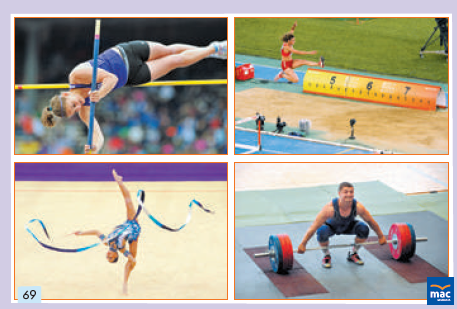 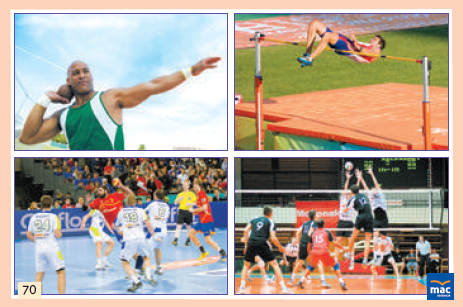 3. Zabawa „Zrób tak samo”.Dziecko naśladuje postawy ludzików, które są na obrazkach.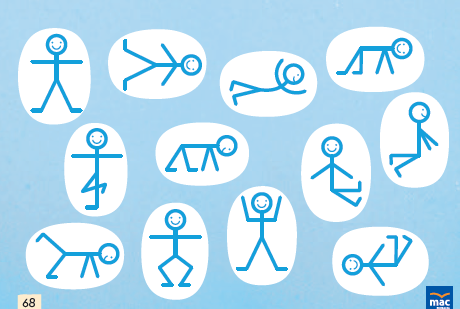 4. Zabawy i ćwiczenia z literą j.• Oglądanie zdjęć jagód.• Opisywanie wyglądu jagód.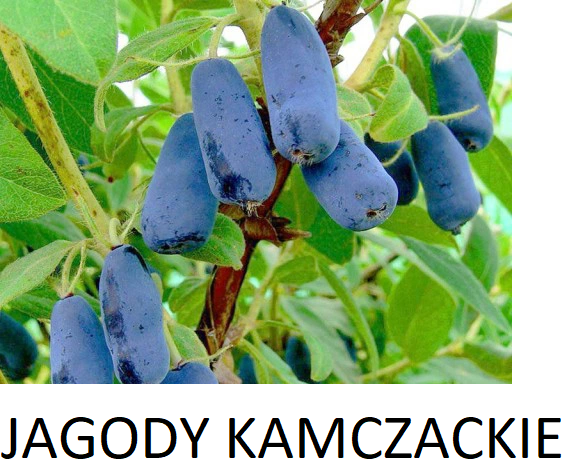 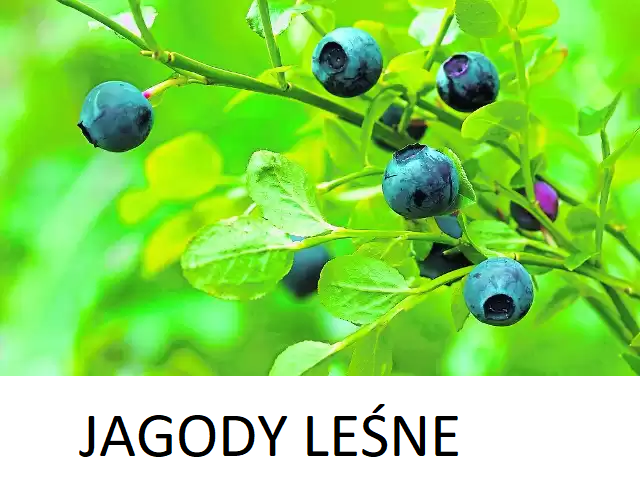 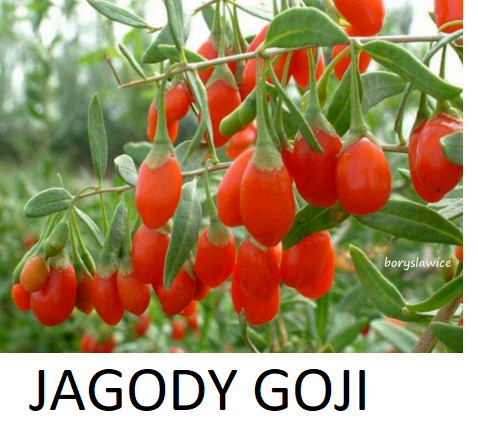 5. Analiza i synteza słuchowa słowa J A G O D Y• Dziecko dzieli słowo jagody na sylaby i na głoski.− Co słyszysz na początku słowa jagody?- Podaj przykłady słów rozpoczynających się głoską j.PRACA W KARTACH PRACYKarta pracy, cz. 3, nr 62 i 63.Odkrywam siebie. Litery i liczby, s. 76.